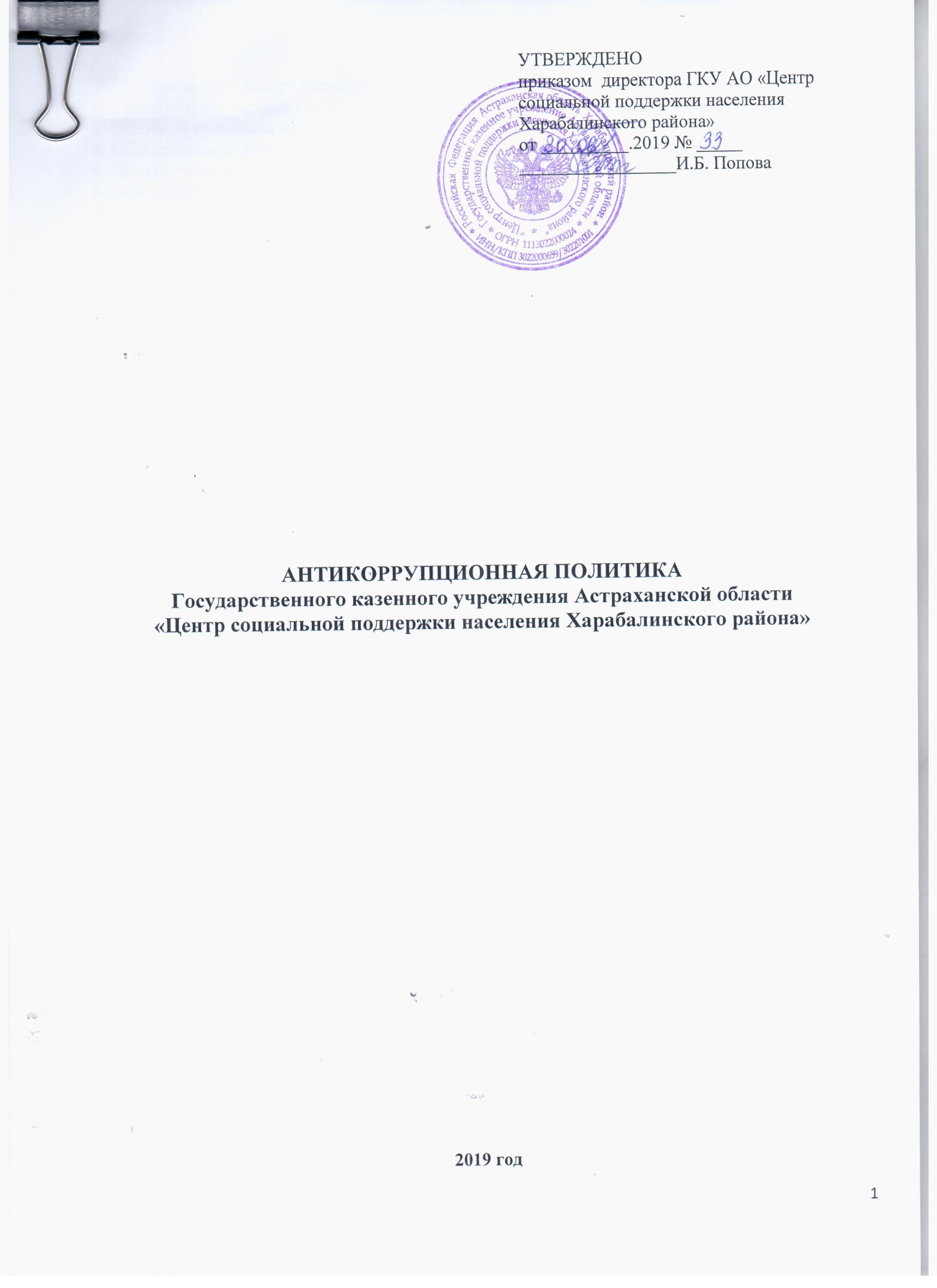 СОДЕРЖАНИЕ:1. Понятия, цели и задачи антикоррупционной политики ......................................................................4 2. Термины и определения...................................................................................................................... 4-63. Основные принципы антикоррупционной деятельности учреждения ………………………...….. 6 4. Область применения политики и круг лиц, попадающих под ее действие...................................... 65. Должностные лица учреждения, ответственные за реализацию Политики……….……………..6-76. Обязанности работников учреждения по предупреждению  и противодействию Коррупции……………………………………………………………………………………….……... 7-87. Мероприятия по предупреждению коррупции ..................................................................................  88. Внедрение стандартов поведения работников учреждения .............................................................. 89. Выявление и урегулирование конфликта интересов ..........................................................................810 Меры по предупреждению коррупции при взаимодействии с контрагентами  …………..…...…911. Оценка коррупционных рисков учреждения…………..................................................................... 912. Антикоррупционное просвещение работников ................................................................................ 913. Внутренний контроль и аудит .......................................................................................................... 1014. Сотрудничество с контрольно – надзорными и правоохранительными органамив сфере противодействия коррупции .................................................................................................10-1115. Ответственность работников за несоблюдение требований Политики ....................................... 1116 Порядок пересмотра и внесения изменений в Антикоррупционную политику ………………..1117. Положение о комиссии по противодействию коррупции ГКУ АО «Центр социальной поддержки населения Харабалинского района»1.Общие положения...................................................................................................................................122. Порядок образования комиссии ......................................................................................................... 123. Полномочия Комиссии ................................................................................................................... 12-134. Организация работы Комиссии .......................................................................................................... 1318. Кодекс этики и служебного поведения работников ГКУ АО «Центр социальной поддержки населения Харабалинского района» 1. Общие положения ................................................................................................................................ 142. Основные принципы и правила служебного поведения работников, которыми надлежит руководствоваться работникам ..........................................................................................................14-16 3. Этические правила служебного поведения работников …………………….………………….16-174. Ответственность за нарушение Кодекса ……………………………………….……………………1719. Положение о конфликте интересов 1 Общие положения …………………………………………………………………..…………………182. Круг лиц, попадающих под действие положения……………………………….….……………….183. Основные принципы управления конфликтом интересов в учреждении ....…………..………18-194. Порядок раскрытия конфликта интересов работником учреждения и порядок его регулирования, в том числе возможные способы разрешения возникшего конфликта интересов……..……………195. Меры по предотвращению конфликта интересов ........................................................................19-20 6. Обязанности руководителя учреждения и работников по предотвращению конфликта              интересов ............................................................................................................................................. 20-217. Лица, ответственные за прием сведений о возникшем конфликте интересов и рассмотрение этих сведений ………………………………………………………………………………………………….218. Ответственность работников учреждения за несоблюдение положения о конфликте интересов………………………………………………………………………...……………………….219.Типовые ситуации конфликта интересов…………………………………………………………21-2220. Порядок поступления обращений, заявлений и уведомлений, являющихся основаниями для проведения заседаний комиссии по соблюдению требований к служебному поведению работников и урегулированию конфликта интересов  ……………………………………..…23-2421. Порядок формирования и деятельности Комиссии по соблюдению требований к  служебному поведению работников ГКУ АО «Центр социальной поддержки населения Харабалинского района» и урегулированию конфликта интересов ………….……………25-2722. Порядок  процедуры информирования работниками работодателя о случаях склонения их к совершению коррупционных нарушений или о ставшей известной работнику  информации о случаях совершения коррупционных правонарушений другими работниками, контрагентами организации или иными лицами и порядка рассмотрения таких сообщений в ГКУ АО «Центр социальной поддержки населения Харабалинского района» 1.  Общие положения ............................................................................................................................... 282. Прядок уведомления работодателя…………………………………………………………………..283. Перечень сведений, содержащихся в уведомлении ………………………….…………………28-294. Порядок рассмотрения уведомлений………………………………………….………………….29-305. Форма уведомления о факте обращения в целях склонения работника к совершению  коррупционных правонарушений …………………………………………………...…………………316. Форма уведомления о случаях совершения коррупционных нарушений другими работниками, контрагентами, иными лицами …………………………………………………..…………………….327. Форма журнала регистрации уведомлений работником работодателя о  случаях склонения их к совершению коррупционных нарушений или о ставшей известной работнику информации о случаях совершения коррупционных правонарушений другими работниками, контрагентами организации или иными лицами …………………………………….…………………………………3323. Стандартная антикоррупционная оговорка……………………………………………………34Понятия, цели и задачи антикоррупционной политики1.1. Антикоррупционная  политика ГКУ АО «Центр социальной поддержки населения Харабалинского района» (далее – учреждение)  представляет собой комплекс взаимосвязанных принципов, процедур и конкретных мероприятий, направленных на предупреждение коррупции  в деятельности учреждения. Антикоррупционная политика  разработана на основе Конституции Российской Федерации, Федерального закона Российской Федерации от 25.12.2008 № 273-ФЗ «О противодействии коррупции», Методических рекомендаций по разработке и принятию организациями мер по предупреждению и противодействию коррупции, разработанных Министерством труда и социальной защиты Российской Федерации от 08.11.2013.  Настоящая Антикоррупционная политика (далее – «Политика») является базовым документом учреждения, определяющим ключевые принципы и требования, направленные на предотвращение коррупции и соблюдение норм антикоррупционного законодательства РФ, работниками и иными лицами, которые могут действовать от имени учреждения. 1.2. Целью Политики является формирование единого подхода к обеспечению работы по профилактике и противодействию коррупции в учреждении.  1.3. Задачами Политики являются:-информирование работников учреждения о нормативно-правовом обеспечении работы по предупреждению коррупции и ответственности за совершение коррупционных  правонарушений;-методическое обеспечение разработки и реализации мер, направленных на профилактику и противодействие коррупции в учреждении;-определение должностных лиц учреждения, ответственных за реализацию Политики;-закрепление ответственности работников за несоблюдение требований Политики;-предупреждение коррупционных правонарушений;-оптимизация и конкретизация полномочий должностных лиц;-формирование антикоррупционного сознания работников учреждения;-повышение эффективности управления, качества и доступности предоставляемых учреждением услуг;- содействие реализации прав граждан на доступ к информации о деятельности учреждения.2. Термины и определения2.1.  В целях настоящей политики применяются следующие термины и определения:Закон о противодействии коррупции – Федеральный закон от 25.12.2008 № 273-ФЗ «О противодействии коррупции»;Законодательство о противодействии коррупции – Федеральный закон от 25.12.2008 № 273-ФЗ «О противодействии коррупции», другие федеральные законы, нормативные правовые акты Президента Российской  Федерации, нормативные правовые акты Правительства Российской Федерации, нормативные правовые акты иных федеральных органов государственной власти, нормативные правовые акты органов государственной власти Астраханской области;Коррупция - злоупотребление служебным положением, дача взятки, получение взятки, злоупотребление полномочиями, коммерческий подкуп либо иное незаконное использование физическим лицом своего должностного положения вопреки законным интересам общества и государства в целях получения выгоды в виде денег, ценностей, иного имущества или услуг имущественного характера, иных имущественных прав для себя или для третьих лиц либо незаконное предоставление такой выгоды указанному лицу другими физическими лицами. Коррупцией также является совершение перечисленных деяний от имени или в интересах юридического лица.Противодействие коррупции - деятельность федеральных органов государственной власти, органов государственной власти субъектов Российской Федерации, органов местного самоуправления, институтов гражданского общества, организаций и физических лиц в пределах их полномочий:-по предупреждению коррупции, в том числе по выявлению и последующему устранению причин коррупции (профилактика коррупции); -по выявлению, предупреждению, пресечению, раскрытию и расследованию коррупционных правонарушений (борьба с коррупцией); -по минимизации и (или) ликвидации последствий коррупционных правонарушений. Учреждение  – ГКУ АО «Центр социальной поддержки населения Харабалинского района»;Контрагент - любое российское или иностранное юридическое или физическое лицо, с которым организация вступает в договорные отношения, за исключением трудовых отношений;Взятка - получение должностным лицом, иностранным должностным лицом либо должностным лицом публичной международной организации лично или через посредника денег, ценных бумаг, иного имущества либо в виде незаконных оказания ему услуг имущественного характера, предоставления иных имущественных прав за совершение действий (бездействие) в пользу взяткодателя или представляемых им лиц, если такие действия (бездействие) входят в служебные полномочия должностного лица либо если оно в силу должностного положения может способствовать таким действиям (бездействию), а равно за общее покровительство или попустительство по службе; Коммерческий подкуп - незаконные передача лицу, выполняющему управленческие функции в коммерческой или иной организации, денег, ценных бумаг, иного имущества, оказание ему услуг имущественного характера, предоставление иных имущественных прав за совершение действий (бездействие) в интересах дающего в связи с занимаемым этим лицом служебным положением; Конфликт интересов - ситуация, при которой личная заинтересованность (прямая или косвенная) работника (представителя организации) влияет или может повлиять на надлежащее исполнение им должностных (трудовых) обязанностей и при которой возникает или может возникнуть противоречие между личной заинтересованностью работника (представителя организации) и правами и законными интересами учреждения, способное привести к причинению вреда правам и законным интересам, имуществу и (или) деловой репутации организации, работником (представителем организации) которой он является;Личная заинтересованность работника (представителя учреждения) - заинтересованность работника (представителя учреждения), связанная с возможностью получения работником (представителем учреждения) при исполнении должностных обязанностей доходов в виде денег, ценностей, иного имущества или услуг имущественного характера, иных имущественных прав для себя или для третьих лиц;Злоупотребление полномочиями - - использование лицом, выполняющим управленческие функции в коммерческой или иной организации, своих полномочий вопреки законным интересам этой организации и в целях извлечения выгод и преимуществ для себя или других лиц либо нанесения вреда другим лицам, если это деяние повлекло причинение имущественного вреда правам и законным интересам граждан или организаций либо охраняемым законом интересам общества или государства.Официальный сайт – сайт учреждения в информационно-телекоммуникационной сети «Интернет», содержащий информацию о деятельности учреждения, электронный адрес которого включает доменное имя, права на которое принадлежат учреждению;План противодействия Коррупции – ежегодно утверждаемый руководителем учреждения документ, устанавливающий перечень намечаемых к выполнению мероприятий, их последовательность, сроки реализации, ответственных исполнителей, разработанный на основе типового плана противодействия коррупции;Предупреждение коррупции – деятельность организации, направленная на введение элементов корпоративной культуры, организационной структуры, правил и процедур, регламентированных локальными нормативными актами организации, обеспечивающих недопущение коррупционных правонарушений, в том числе выявление и последующее устранение причин коррупции;Работник - физическое лицо, вступившее в трудовые отношения с учреждением;Руководитель учреждения – физическое лицо, которое соответствии с Трудовым Кодексом Российской Федерации, другими федеральными законами и иными  нормативными Правовыми актами Российской Федерации, законами и иными нормативными правовыми актами Астраханской области, учредительными документами учреждения и локальными нормативными актами осуществляет руководство учреждения, в том числе выполняет функции ее единоличного исполнительного органа;3. Основные принципы антикоррупционной деятельности учреждения 3.1. Политика учреждения основывается на следующих основных  принципах:3.1.1. Принцип  соответствия Политики учреждения действующему законодательству и общепринятым нормам права.Соответствие реализуемых антикоррупционных мероприятий Конституции Российской Федерации, заключенным Российской Федерацией международным договорам, законодательству о противодействии коррупции и иным нормативным правовым актам, применимым к учреждению.3.1.2. Принцип личного примера руководства.Ключевая роль руководства учреждения в формировании культуры нетерпимости к коррупции и в создании внутриорганизационной системы предупреждения коррупции.3.1.3. Принцип вовлеченности работников.Информированность работников учреждения о положениях законодательства о противодействии коррупции и их активное участие в формировании и реализации антикоррупционных стандартов и процедур.3.1.4. Принцип соразмерности антикоррупционных процедур риску коррупции.Разработка и выполнение комплекса мероприятий, позволяющих снизить вероятность вовлечения учреждения, ее руководителя и работников в коррупционную деятельность, осуществляется с учетом существующих в деятельности учреждения коррупционных рисков.3.1.5. Принцип эффективности антикоррупционных процедур. Осуществление в учреждение антикоррупционных мероприятий, которые имеют низкую стоимость, обеспечивают простоту реализации и приносят значимый результат.3.1.6. Принцип ответственности и неотвратимости наказания.Неотвратимость наказания для руководителя учреждения и работников вне зависимости от занимаемой должности, стажа работы и иных условий в случае совершения  исполнением трудовых обязанностей, а также персональная ответственность руководителя учреждения за реализацию Политики.3.1.7. Принцип открытости деятельности учреждения.Информирование контрагентов, клиентов и общественности о принятых в учреждении антикоррупционных стандартах деятельности. Учреждение открыто заявляет о неприятии коррупции, приветствует и поощряет соблюдение принципов и требований настоящей Политики всеми контрагентами, своими сотрудниками и иными лицами.3.1.8. Принцип постоянного контроля и регулярного мониторинга.Регулярное осуществление мониторинга эффективности внедренных антикоррупционных стандартов и процедур, а также контроля за их исполнением.3.1.9. Принцип соразмерности антикоррупционных процедур риску коррупции.Выявление, рассмотрение и оценка коррупционных рисков, характерных для деятельности учреждения в целом и для отдельных направлений в частности.4 . Область применения политики и круг лиц, попадающих под ее действиеКругом лиц, попадающих под действие Политики, являются руководитель учреждения и работники вне зависимости от занимаемой должности и выполняемых функций. 5. Должностные лица учреждения, ответственные за реализацию Политики.5.1. Руководитель учреждения является ответственным за организацию всех мероприятий, направленных на предупреждение коррупции в учреждении.5.2. Руководитель учреждения, исходя из установленных задач, специфики деятельности, штатной численности, организационной структуры учреждения  назначает лицо или несколько лиц, ответственных за реализацию Политики в пределах их полномочий.5.3. Основные обязанности лица (лиц), ответственных за реализацию Политики:–подготовка рекомендаций для принятия решений по вопросам предупреждения коррупции в учреждения;–подготовка предложений, направленных на устранение причин и условий, порождающих риск возникновения коррупции в учреждении;–разработка и представление на утверждение руководителю учреждения проектов локальных нормативных актов, направленных на реализацию мер по предупреждению коррупции;–проведение контрольных мероприятий, направленных на выявление коррупционных  правонарушений, совершенных работниками;–организация проведения оценки коррупционных рисков;–прием и рассмотрение сообщений о случаях склонения работников к совершению коррупционных правонарушений в интересах или от имени учреждения, а также о случаях совершения коррупционных правонарушений работниками или иными лицами;–оказание содействия уполномоченным представителям контрольно-надзорных и правоохранительных органов при проведении ими инспекционных проверок деятельности учреждения по  вопросам предупреждения коррупции;– оказание  содействия уполномоченным представителям правоохранительных органов при проведении мероприятий по пресечению расследованию коррупционных правонарушений и преступлений, включая оперативно-розыскные мероприятия;–организация мероприятий по вопросам профилактики и противодействия коррупции;–организация мероприятий по антикоррупционному просвещению работников;–индивидуальное консультирование работников;–участие в организации антикоррупционной пропаганды; –проведение оценки результатов работы по предупреждению коррупции в учреждении и подготовка соответствующих отчетных материалов для руководителя учреждения.5.4. В целях выявления причин и условий, способствующих возникновению и распространению коррупции, выработки и реализации системы мер, направленных на предупреждение и ликвидацию условий, порождающих, провоцирующих и поддерживающих коррупцию во всех ее проявлениях, повышения эффективности функционирования учреждения за счет снижения рисков проявления коррупции, в учреждении образуется коллегиальный орган – комиссия по противодействию коррупции (далее по тексту - комиссия).5.5. Цели, порядок образования, работы и полномочия комиссии по противодействию коррупции определены Положением о комиссии по противодействию коррупции (Приложение № 1 к Политике).6. Обязанности работников учреждения по предупреждению и противодействию КоррупцииРуководитель учреждения и работники вне зависимости от должности и стажа работы в организации в связи с исполнением своих трудовых обязанностей, возложенных на них трудовым договором, должны:–руководствоваться положениями настоящей Политики и неукоснительно соблюдать ее принципы и требования;–воздерживаться от совершения и (или) участия в совершении коррупционных правонарушений в интересах или от имени учреждения;–воздерживаться от поведения, которое может быть истолковано окружающими как готовность совершить или участвовать в совершении коррупционного правонарушения в интересах или от имени учреждения;–незамедлительно информировать непосредственного руководителя, лицо, ответственное за реализацию Политики, и (или) руководителя учреждения о случаях склонения работника к совершению коррупционных правонарушений;–незамедлительно информировать непосредственного руководителя, лицо, ответственное за реализацию Политики, и (или) руководителя учреждения о ставшей известной работнику информации о случаях совершения коррупционных правонарушений другими работниками;–сообщить  непосредственному руководителю или лицу, ответственному за реализацию Политики, о возможности возникновения либо возникшем конфликте интересов, одной из сторон которого является работник.7. Мероприятия по предупреждению коррупцииРабота по предупреждению коррупции в организации ведется в соответствии с ежегодно утверждаемым в установленном порядке планом противодействия коррупции.8. Внедрение стандартов поведения работников учреждения 8.1. В целях внедрения антикоррупционных стандартов поведения работников, в учреждении устанавливаются общие правила и принципы поведения работников, затрагивающие этику деловых отношений и направленные на формирование этичного, добросовестного поведения работников и организации в целом. 8.2. Общие правила и принципы поведения закреплены в Кодексе этики и служебного поведения работников учреждения (Приложение № 2 к Политике).9. Выявление и урегулирование конфликта интересов 9.1. В основу работы по урегулированию конфликта интересов в учреждении  положены следующие принципы: –обязательность раскрытия сведений о возможном или возникшем конфликте интересов; –индивидуальное рассмотрение и оценка репутационных рисков для учреждения при выявлении каждого конфликта интересов и его урегулирование; –конфиденциальность процесса раскрытия сведений о конфликте интересов и процесса его урегулирования; –соблюдение баланса интересов учреждения и работника при урегулировании конфликта интересов; –защита работника от преследования в связи с сообщением о конфликте интересов, который был своевременно раскрыт работником и урегулирован (предотвращен) учреждением. 9.2. Работник обязан принимать меры по недопущению любой возможности возникновения конфликта интересов.9.3. При осуществлении закупок товаров, работ, услуг для обеспечения государственных и муниципальных нужд руководитель учреждения, член комиссии по осуществлению закупок, контрактный управляющий учреждения обязан принимать меры по недопущению любой возможности возникновения конфликта интересов, под которым понимаются случаи, предусмотренные пунктом 9 части 1 статьи 31 Федерального закона от 05.04.2013 № 44-ФЗ «О контрактной системе в сфере закупок товаров, работ, услуг для обеспечения государственных и муниципальных нужд». 9.4. Поступившая в рамках уведомления о возникшем конфликте интересов или о возможности его возникновения информация проверяется уполномоченным на это должностным лицом с целью оценки серьезности возникающих для учреждения рисков и выбора наиболее подходящей формы урегулирования конфликта интересов. 9.5. Обязанности работников по недопущению возможности возникновения конфликта интересов, порядок предотвращения и (или) урегулирования конфликта интересов в учреждении  установлены Положением о конфликте интересов (Приложение № 3 к Политике). 9.6. Учреждение берет на себя обязательство конфиденциального рассмотрения информации, поступившей в рамках уведомления о возникшем конфликте интересов или о возможности его возникновения.10. Меры по предупреждению коррупции  при взаимодействии с контрагентами10.1. Работа по предупреждению коррупции при взаимодействии с контрагентами, проводится по следующим направлениям: 10.1.1. Установление и сохранение деловых (хозяйственных) отношений с теми контрагентами, которые ведут деловые (хозяйственные) отношения на добросовестной и честной основе, заботятся о собственной репутации, демонстрируют поддержку высоким этическим стандартам при ведении хозяйственной деятельности, реализуют собственные меры по противодействию коррупции, участвуют в коллективных антикоррупционных инициативах.  10.1.2. Внедрение специальных процедур проверки контрагентов в целях снижения риска вовлечения учреждения в коррупционную деятельность и иные недобросовестные практики в ходе отношений с контрагентами (сбор и анализ находящихся в открытом доступе сведений о потенциальных контрагентах: их репутации в деловых кругах, длительности деятельности на рынке, участия в коррупционных скандалах и т.п.). 10.1.3. Распространение среди контрагентов программ, политик, стандартов поведения, процедур и правил, направленных на профилактику и противодействие коррупции, которые применяются в учреждении. 10.1.4. Включение в договоры, заключаемые с контрагентами, положений о соблюдении антикоррупционных стандартов (антикоррупционная оговорка) (Приложение № 5 к Политике). 10.1.5. Размещение на официальном сайте организации информации о мерах по предупреждению коррупции, предпринимаемых в учреждении.11. Оценка коррупционных рисков учреждения11.1. Целью оценки коррупционных рисков учреждения являются:  11.1.1. Обеспечение соответствия реализуемых мер предупреждения коррупции специфике деятельности учреждения; 11.1.2. Рациональное использование ресурсов, направляемых на проведение работы по предупреждению коррупции; 11.1.3. Определение конкретных процессов и хозяйственных операций в деятельности учреждения, при реализации которых наиболее высока вероятность совершения работниками коррупционных правонарушений и преступлений, как в целях получения личной выгоды, так и в целях получения выгоды учреждением. 11.2. Оценка коррупционных рисков организации осуществляется ежегодно в соответствии с Методическими рекомендациями по проведению оценки коррупционных рисков, возникающих при реализации функций, разработанных Министерством труда и социального развития Российской Федерации с учетом специфики деятельности учреждения. 12. Антикоррупционное просвещение работников 12.1. В целях формирования антикоррупционного мировоззрения, нетерпимости к коррупционному поведению, повышения уровня правосознания и правовой культуры работников в учреждении на плановой основе посредством антикоррупционного образования, антикоррупционной пропаганды и антикоррупционного консультирования осуществляется антикоррупционное просвещение. 12.2. Антикоррупционное образование работников осуществляется за счет организации в форме подготовки (переподготовки) и повышения квалификации работников, ответственных за реализацию Политики. 12.3. Антикоррупционная пропаганда осуществляется через средства массовой информации, наружную рекламу и иными средствами в целях формирования у работников нетерпимости к коррупционному поведению, воспитания у них чувства гражданской ответственности.12.4. Антикоррупционное консультирование осуществляется в индивидуальном порядке лицами, ответственными за реализацию Политики в учреждении. Консультирование по частным вопросам противодействия коррупции и урегулирования конфликта интересов проводится в конфиденциальном порядке. 13. Внутренний контроль и аудит13.1. Осуществление в соответствии с Федеральным законом от 06.12.2011 № 402-ФЗ «О бухгалтерском учете» внутреннего контроля хозяйственных операций способствует профилактике и выявлению коррупционных правонарушений в деятельности учреждения. 13.2. Задачами внутреннего контроля и аудита в целях реализации мер предупреждения коррупции являются обеспечение надежности и достоверности финансовой (бухгалтерской) отчетности учреждения и обеспечение соответствия деятельности учреждения требованиям нормативных правовых актов и локальных нормативных актов учреждения. 13.3. Требования Политики, учитываемые при формировании системы внутреннего контроля и аудита организации: –проверка соблюдения различных организационных процедур и правил деятельности, которые значимы с точки зрения работы по предупреждению коррупции; –контроль документирования операций хозяйственной деятельности учреждения;  –проверка экономической обоснованности осуществляемых операций в сферах коррупционного риска.13.3.1. Контроль документирования операций хозяйственной деятельности прежде всего связан с обязанностью ведения финансовой (бухгалтерской) отчетности учреждения и направлен на предупреждение и выявление соответствующих нарушений: составление неофициальной отчетности, использование поддельных документов, запись несуществующих расходов, отсутствие первичных учетных документов, исправления в документах и отчетности, уничтожение документов и отчетности ранее установленного срока и т. д. 13.3.2. Проверка экономической обоснованности осуществляемых операций в сферах коррупционного риска проводится в отношении обмена деловыми подарками, представительских расходов, благотворительных пожертвований, вознаграждений внешним консультантам с учетом обстоятельств - индикаторов неправомерных действий, например:–оплата услуг, характер которых не определен либо вызывает сомнения; –предоставление дорогостоящих подарков, оплата транспортных услуг,  предоставление иных ценностей или благ государственным или муниципальным служащим, работникам аффилированных лиц и контрагентов;  –выплата посреднику или внешнему консультанту вознаграждения, размер которого превышает обычную плату для учреждения или плату для данного вида услуг; –закупки или продажи по ценам, значительно отличающимся от рыночных; – сомнительные платежи наличными деньгами. 14. Сотрудничество с контрольно-надзорными и правоохранительными органами в сфере противодействия коррупции14.1. Сотрудничество с контрольно-надзорными и правоохранительными органами является важным показателем действительной приверженности учреждения декларируемым антикоррупционным стандартам поведения. 14.2. Учреждение принимает на себя публичное обязательство сообщать в правоохранительные органы обо всех случаях совершения коррупционных правонарушений, о которых учреждении стало известно. 14.3. Учреждение принимает на себя обязательство воздерживаться от каких-либо санкций в отношении работников, сообщивших в контрольно-надзорные и правоохранительные органы о ставшей им известной в ходе выполнения трудовых обязанностей информации о подготовке к совершению, совершении или совершенном коррупционном правонарушении или преступлении. 14.4. Сотрудничество с контрольно-надзорными и правоохранительными органами также осуществляется в форме: –оказания содействия уполномоченным представителям контрольно-надзорных и правоохранительных органов при проведении ими контрольно-надзорных мероприятий в отношении учреждения по вопросам предупреждения и противодействия коррупции; –оказания содействия уполномоченным представителям правоохранительных органов при проведении мероприятий по пресечению или расследованию коррупционных преступлений, включая оперативно-розыскные мероприятия. 14.5. Руководитель учреждения  и работники оказывают поддержку правоохранительным органам в выявлении и расследовании фактов коррупции, предпринимают необходимые меры по сохранению и передаче в правоохранительные органы документов и информации, содержащей данные о коррупционных правонарушениях и преступлениях.  14.6. Руководитель учреждения и работники не допускают вмешательства в деятельность должностных лиц контрольно–надзорных и правоохранительных органов.15. Ответственность работников  за несоблюдение требований Политики15.1. Учреждение  и его работники должны соблюдать нормы законодательства о противодействии коррупции. 15.2. Руководитель учреждения и работники вне зависимости от занимаемой должности в установленном порядке несут ответственность, в том числе в рамках административного и уголовного законодательства Российской Федерации, за несоблюдение принципов и требований настоящей Политики. 16. Порядок пересмотра и внесения изменений  в Политику16.1. Учреждение осуществляет регулярный мониторинг эффективности реализации Политики. 16.2. Пересмотр принятой Политики может проводиться в случае внесения изменений в трудовое законодательство, законодательство о противодействии коррупции, изменения организационно – правовой формы или организационно – штатной структуры учреждения.Приложение № 1 к Антикоррупционной политике ГКУ АО «Центр социальной поддержки населения Харабалинского района» Положение о комиссии по противодействию коррупции ГКУ АО «Центр социальной поддержки населения Харабалинского района»1. Общие положения1.1. Настоящее Положение о комиссии по противодействию коррупции ГКУ АО «Центр социальной поддержки населения Харабалинского района» (далее – Положение о комиссии) разработано в соответствии с положениями Конституции Российской Федерации, Закона о противодействии коррупции, иных нормативных правовых актов Российской Федерации. 1.2. Положение о комиссии определяет цели, порядок образования, работы и полномочия комиссии по противодействию коррупции (далее по тексту - комиссия). 1.3. Комиссия образовывается в целях: - выявления причин и условий, способствующих возникновению и распространению коррупции; - выработки и реализации системы мер, направленных на предупреждение и ликвидацию условий, порождающих, провоцирующих и поддерживающих коррупцию во всех ее проявлениях; - недопущения в учреждении возникновения причин и условий, порождающих коррупцию; - создания системы предупреждения коррупции в деятельности учреждении;- повышения эффективности функционирования учреждения за счет снижения рисков проявления коррупции; - предупреждения коррупционных правонарушений в учреждении; - участия в пределах своих полномочий в реализации мероприятий по предупреждению коррупции в учреждении; - подготовки предложений по совершенствованию правового регулирования вопросов противодействия коррупции:- рассмотрение иных вопросов в соответствии с направлениями деятельности комиссии. 1.4. Деятельность Комиссии осуществляется в соответствии с Конституцией Российской Федерации, международными договорами Российской Федерации, законодательством о противодействии коррупции и настоящим Положением о комиссии. 2. Порядок образования комиссии 2.1. Комиссия является постоянно действующим коллегиальным органом, образованным для реализации целей, указанных в пункте 1.3 настоящего Положения о комиссии. 2.2. Комиссия состоит из председателя, заместителей председателя, секретаря и членов комиссии. 2.3. Председателем комиссии назначается заместитель руководителя учреждения, ответственный за реализацию Политики. 2.4. Состав комиссии утверждается локальным нормативным актом учреждения. В состав Комиссии включаются: - заместитель руководителя учреждения;- контрактный управляющий учреждения;- начальники отделов;- председатель представительного органа. 2.5. Один из членов комиссии назначается секретарем комиссии. 3. Полномочия Комиссии 3.1. Комиссия в пределах своих полномочий: –разрабатывает и координирует мероприятия по предупреждению коррупции в учреждении; –формирует перечень мероприятий для включения в план противодействия коррупции;–обеспечивает контроль за реализацией плана противодействия коррупции; –готовит предложения руководителю учреждения по внесению изменений в локальные нормативные акты в области противодействия коррупции; – рассматривает результаты антикоррупционной экспертизы проектов локальных нормативных актов организации при спорной ситуации о наличии признаков коррупциогенности;  – изучает, анализирует и обобщает поступающие в комиссию документы и иные материалы о коррупции и противодействии коррупции и информирует руководителя учреждения о результатах этой работы.3.2. Комиссия рассматривает также вопросы, связанные с совершенствованием организации работы по осуществлению закупок товаров, работ, услуг учреждением. 4. Организация работы Комиссии4.1. Заседания Комиссии проводятся в соответствии с планом работы комиссии. Председатель комиссии, по мере необходимости, вправе созвать внеочередное заседание комиссии. Заседания могут быть как открытыми, так и закрытыми. 4.2. Председатель комиссии осуществляет руководство деятельностью комиссии, организует работу комиссии, созывает и проводит заседания комиссии, представляет комиссию в отношениях с органами государственной власти, органами местного самоуправления, организациями, общественными объединениями, со средствами массовой информации. 4.3. На период временного отсутствия председателя комиссии (отпуск, временная нетрудоспособность, командировка и т.п.) его обязанности исполняет один из заместителей председателя комиссии. 4.4. Секретарь комиссии отвечает за подготовку информационных материалов к заседаниям комиссии, ведение протоколов заседаний комиссии, учет поступивших документов, доведение копий протоколов заседаний комиссии до ее состава, а также выполняет поручения председателя комиссии, данные в пределах его полномочий. 4.5. На период временного отсутствия секретаря комиссии (отпуск, временная нетрудоспособность, командировка и т.п.) его обязанности возлагаются на одного из членов комиссии. 4.6. Члены комиссии осуществляют свои полномочия непосредственно, то есть без права их передачи иным лицам, в том числе и на время своего отсутствия. 4.7. Заседание комиссии правомочно, если на нем присутствуют более половины от общего числа членов комиссии. 4.8. Решения комиссии принимаются простым большинством голосов присутствующих на заседании членов комиссии. 4.9. Члены Комиссии при принятии решений обладают равными правами.4.10. При равенстве числа голосов голос председателя комиссии является решающим.  4.11. Решения комиссии оформляются протоколами, которые подписывают председательствующий на заседании и секретарь комиссии. 4.12. Член комиссии, не согласный с решением комиссии, вправе в письменном виде изложить свое особое мнение, которое подлежит обязательному приобщению к протоколу заседания комиссии. 4.13. Члены комиссии добровольно принимают на себя обязательства о неразглашении сведений, затрагивающих честь и достоинство граждан, и другой конфиденциальной информации, которая рассматривается (рассматривалась) комиссией. 4.14. Информация, полученная комиссией в ходе ее работы, может быть использована только в порядке, предусмотренном федеральным законодательством об информации, информатизации и защите информации. 4.15. Организационно-техническое и информационно-аналитическое обеспечение деятельности комиссии осуществляет один из работников учреждения. Приложение № 2 к Антикоррупционной политике ГКУ АО «Центр социальной поддержки населения Харабалинского района» Кодекс этики и служебного поведения работниковГКУ АО «Центр социальной поддержки населения Харабалинского района»1. Общие положения1.1. Кодекс этики и служебного поведения работников ГКУ АО «Центр социальной поддержки населения Харабалинского района» (далее – Кодекс) разработан в соответствии с положениями Конституции Российской Федерации, Федерального закона от 25.12.2008 г. № 273-ФЗ «О противодействии коррупции» и иных нормативных правовых актов Российской Федерации, Астраханской области, а также основан на общепризнанных нравственных принципах и нормах российского общества и государства.1.2. Кодекс представляет собой свод общих профессиональных принципов и основных правил служебного поведения, которыми надлежит руководствоваться всем работникам независимо от занимаемой должности.1.3. Каждый работник должен принимать все необходимые меры для соблюдения положений Кодекса, а каждый гражданин Российской Федерации  вправе ожидать от работника поведения в отношениях с ним в соответствии с положениями Кодекса.1.4. Кодекс служит фундаментом для формирования рабочих взаимоотношений в учреждении, основанных на общепринятых нормах морали и нравственности.1.5. Кодекс призван повысить эффективность выполнения работниками своих трудовых обязанностей. Знание и соблюдение работниками положений Кодекса является одним из критериев оценки качества их профессиональной деятельности и трудовой дисциплины.2. Основные принципы и правила служебного поведения, которыми надлежит руководствоваться работникам 2.1. Деятельность учреждения и ее работников основывается на следующих принципах профессиональной этики:– законность;– профессионализм;– независимость;– добросовестность;– конфиденциальность;– информирование;– эффективный внутренний контроль;– справедливость;– ответственность;– объективность;– доверие, уважение и доброжелательность к коллегам по работе.2.2. В соответствии со статьей 21 Трудового кодекса Российской Федерации работник обязан:– добросовестно исполнять свои трудовые обязанности, возложенные на него трудовым договором;– соблюдать правила внутреннего трудового распорядка;– соблюдать трудовую дисциплину;– выполнять установленные нормы труда;– соблюдать требования по охране труда и обеспечению безопасности труда;– бережно относиться к имуществу работодателя (в том числе к имуществу третьих лиц, находящемуся у работодателя, если работодатель несет ответственность за сохранность этого имущества) и других работников;– незамедлительно сообщить работодателю учреждения либо непосредственному руководителю отдела о возникновении ситуации, представляющей угрозу жизни и здоровью людей, сохранности имущества работодателя (в том числе имущества третьих лиц, находящегося у  работодателя, если работодатель несет ответственность за сохранность этого имущества).2.3. Работники учреждения, сознавая ответственность перед государством, обществом и гражданами, призваны:а) соблюдать Конституцию Российской Федерации, законодательство Российской Федерации и Астраханской области, не допускать нарушение законов и иных нормативных правовых актов исходя из политической, экономической целесообразности либо по иным мотивамб) исполнять должностные обязанности добросовестно и на высоком профессиональном уровне в целях обеспечения эффективной работы по предоставлению населению государственных услуг;в) исходить из того, что признание, соблюдение и защита прав и свобод человека и гражданина определяют основной смысл и содержание деятельности работника учреждения;г) осуществлять свою деятельность в пределах своих полномочий и полномочий учреждения;д) исключать действия, связанные с влиянием каких-либо личных, имущественных (финансовых) и иных интересов, препятствующих добросовестному исполнению должностных обязанностей;е) соблюдать нейтральность, беспристрастность, исключающую возможность влияния на служебную деятельность решений политических партий, иных общественных объединений;ж) соблюдать при исполнении должностных обязанностей установленные федеральными законами, иными нормативными правовыми актами Российской Федерации и Учреждения ограничения и запреты;з) соблюдать нормы служебной и профессиональной этики, правила делового поведения и общения;и) проявлять корректность и внимательность в обращении с гражданами и должностными лицами;к) проявлять терпимость и уважение к обычаям и традициям граждан различных национальностей и народностей России, учитывать их культурные особенности, вероисповедание, способствовать сохранению самобытности;л) защищать и поддерживать человеческое достоинство клиентов, учитывать их индивидуальность, интересы и социальные потребности на основе построения толерантных отношений с ними; м) уважать права клиентов, гарантировать им непосредственное участие в процессе принятия решений на основе предоставления полной информации, касающейся конкретного клиента в конкретной ситуации;н) соблюдать конфиденциальность информации о клиенте, касающейся условий его жизнедеятельности, личных качеств и проблем, принимать меры для обеспечения нераспространения полученных сведений доверительного характера;о) воздерживаться от поведения, которое могло бы вызвать сомнение в объективном исполнении должностных обязанностей работника учреждения, а также не допускать конфликтных ситуаций, способных дискредитировать их деятельность;п) не использовать служебное положение для оказания влияния на деятельность государственных органов и органов местного самоуправления, организаций, должностных лиц, государственных и муниципальных служащих при решении вопросов личного характера;р) не допускать коррупционного поведения, в том числе воздерживаться от поведения, которое может восприниматься окружающими как обещание или предложение дачи взятки либо как согласие принять взятку, или как просьба (намек) о даче взятки, а также противодействовать любым проявлениям коррупции и прочим злоупотреблениям в Учреждении.с) воздерживаться от публичных высказываний, суждений и оценок в отношении  деятельности учреждения, руководителя учреждения, если это не входит в должностные обязанности работника;т) соблюдать установленные в учреждении предоставления служебной информации и публичных выступлений;у) уважительно относиться к деятельности представителей средств массовой информации по информированию общества о работе учреждения, а также оказывать содействие в получении достоверной информации в установленном порядке.2.4. Работник может обрабатывать и передавать служебную информацию при соблюдении действующих в учреждении  норм и требований, принятых в соответствии с законодательством Российской Федерации.Работник обязан принимать соответствующие меры по обеспечению безопасности и конфиденциальности информации, за несанкционированное разглашение которой он несет ответственность или (и) которая стала известна ему в связи с исполнением им трудовых обязанностей.2.4. Работники учреждения несут ответственность перед клиентами и перед обществом за результаты своей деятельности.2.5. Работники обязаны противодействовать проявлениям коррупции и предпринимать меры по ее профилактике в порядке, установленном законодательством Российской Федерации о противодействии коррупции. В целях противодействия коррупции работнику рекомендуется:– уведомлять работодателя, органы прокуратуры, правоохранительные органы обо всех случаях обращения к работнику каких-либо лиц в целях склонения к совершению коррупционных правонарушений;– не получать в связи с исполнением трудовых обязанностей вознаграждения от физических и юридических лиц (подарки, денежное вознаграждение, ссуды, услуги материального характера, плату за развлечения, отдых, за пользование транспортом и иные вознаграждения);– принимать меры по недопущению возникновения конфликта интересов и урегулированию возникших случаев конфликта интересов, не допускать при исполнении трудовых обязанностей личную заинтересованность, которая приводит или может привести к конфликту интересов, уведомлять своего непосредственного руководителя о возникшем конфликте интересов или о возможности его возникновения, как только ему станет об этом известно.2.6. Работники учреждения, осуществляющие взаимодействие с работниками других органов исполнительной власти субъектов Российской Федерации, должны быть для них образцом профессионализма, безупречной репутации, способствовать формированию в субъекте Российской Федерации благоприятного для эффективной работы морально-психологического климата.2.7. Работник, наделенный организационно-распорядительными полномочиями по отношению к другим работникам, должен стремиться быть для них образцом  профессионализма, безупречной репутации, способствовать формированию в учреждении либо его отделе благоприятного для эффективной работы морально-психологического климата.2.8. Работник, наделенный организационно-распорядительными полномочиями по отношению к другим работникам, призван:– принимать меры по предупреждению коррупции, а также меры к тому, чтобы  подчиненные ему работники не допускали коррупционно-опасного поведения, своим личным поведением подавать пример честности, беспристрастности и справедливости;– не допускать случаев принуждения работников к участию в деятельности политических партий, общественных объединений и религиозных организаций;– в пределах своих полномочий принимать меры по предотвращению или  урегулированию конфликта интересов в случае, если ему стало известно о возникновении у работника личной заинтересованности, которая приводит или может привести к конфликту интересов.3. Этические правила служебного поведения работников 3.1. В служебном поведении работнику учреждения необходимо исходить из конституционных положений о том, что человек, его права и свободы являются высшей ценностью, и каждый гражданин имеет право на неприкосновенность частной жизни, личную и семейную тайну, защиту чести, достоинства, своего доброго имени.3.2.  В служебном поведении работника недопустимы:а) любого вида высказывания и действия дискриминационного характера по признакам пола, возраста, расы, национальности, языка, гражданства, социального, имущественного или семейного положения, политических или религиозных предпочтений;б) грубости, пренебрежительный тон, заносчивость, предвзятые замечания, предъявление неправомерных, незаслуженных обвинений;в) угрозы, оскорбительные выражения или реплики, действия, препятствующие нормальному общению или провоцирующие противоправное поведение;г) принятие пищи, курение в служебных помещениях, во время служебных совещаний, бесед, иного служебного общения с гражданами. 3.3. Работники учреждения призваны способствовать своим служебным поведением установлению в коллективе деловых взаимоотношений и конструктивного сотрудничества друг с другом. 3.4. Работники обязаны стремиться в любой ситуации сохранять личное достоинство, быть образцом поведения, добропорядочности и честности во всех сферах общественной жизни.3.5. Работники учреждения должны быть вежливыми, доброжелательными, корректными, внимательными и проявлять терпимость и непредвзятость в общении с гражданами и коллегами, работниками других организаций. 3.6. Критика имеющихся недостатков в работе со стороны руководителя или коллег должна быть объективной, взвешенной, принципиальной и с пониманием приниматься тем работником Учреждения, к которому она обращена.3.7. Не допускается обсуждение работниками недостатков и личной жизни своих коллег.3.8. Внешний вид работника учреждения при исполнении им должностных обязанностей в зависимости от условий работы и формата служебного мероприятия должен способствовать уважению граждан к государственным органам и органам местного самоуправления, соответствовать общепринятому деловому стилю, который отличают официальность, сдержанность, традиционность, аккуратность.3.8. Работнику предписывается: постоянно контролировать свое поведение, чувства и эмоции, не позволяя личным симпатиям или антипатиям, неприязни, настроению или дружеским чувствам влиять на служебные решения, уметь предвидеть последствия своих действий и решений; обращаться одинаково корректно с коллегами, руководством независимо от их служебного или социального положения.4. Ответственность за нарушение Кодекса4.1. Нарушение работником учреждения положений Кодекса подлежит анализу и при подтверждении факта нарушения – моральному осуждению, а в случаях, предусмотренных федеральными законами, нарушение положений Кодекса влечет применение к работнику мер юридической ответственности. 4.2. Нарушение работником учреждения положений Кодекса подлежит осуждению на заседании комиссии по соблюдению требований служебному поведению и урегулированию конфликта интересов (далее-комиссия).4.3. Комиссия обсуждает факты несоблюдения требований к служебному поведению работника учреждения, вносит предложения по защите прав и интересов клиентов, а при необходимости о наложении на работника дисциплинарного взыскания. Решения комиссии учитываются при продвижении по службе и поощрениях соответствующего работника.4.4. Работники в зависимости от тяжести совершенного проступка несут дисциплинарную, административную, гражданско-правовую и уголовную ответственность в соответствии с законодательством Российской Федерации.4.5. Если работник не уверен, как необходимо поступить в соответствии с настоящим Кодексом, он должен обратиться за консультацией (разъяснениями) к своему непосредственному руководителю либо в кадровое или юридическое подразделение организации, либо к должностному лицу, ответственному за реализацию  Политики.Приложение № 3 к Антикоррупционной политике ГКУ АО «Центр социальной поддержки населения Харабалинского района» Положение о конфликте интересов ГКУ АО «Центр социальной поддержки населения Харабалинского района»1. Общие положения1.1. Настоящее Положение о конфликте интересов в ГКУ АО «Центр социальной  поддержки населения Харабалинского района»  (далее – Положение) разработано в соответствии с положениями Конституции Российской Федерации, Закона о противодействии коррупции, иных нормативных правовых актов Российской Федерации, Кодексом этики и служебного поведения работников организации и основано на общепризнанных нравственных принципах и нормах российского общества и государства.1.2. Под конфликтом интересов понимается  ситуация, при которой личная заинтересованность (прямая или косвенная) работника учреждения влияет или может повлиять на надлежащее исполнение им должностных (трудовых) обязанностей и при которой возникает или может возникнуть противоречие между личной заинтересованностью работника учреждения и правами и законными интересами организации, способное привести к причинению вреда правам и законным интересам, имуществу и (или) деловой репутации учреждения, работником учреждения которой он является.1.3 Положение о конфликте интересов - это внутренний документ учреждения, устанавливающий порядок выявления и урегулирования конфликтов интересов, возникающих у работников учреждения в ходе выполнения ими трудовых обязанностей.1.4. Работники должны соблюдать интересы учреждения, прежде всего в отношении  целей ее деятельности, и не должны использовать возможности, связанные с  осуществлением ими своих трудовых обязанностей, или допускать использование таких возможностей в целях, противоречащих целям, указанным в Уставе учреждения. 1.5. Работники должны избегать любых конфликтов интересов, должны быть независимы от конфликта интересов, затрагивающего учреждение.1.6. Эффективность работы по предупреждению и урегулированию конфликта интересов предполагает полное и своевременное выявление таких конфликтов и координацию  действий всех структурных подразделений учреждения.2. Круг лиц, попадающих под действие положения. Действие настоящего положения распространяется на всех работников учреждения вне зависимости от уровня занимаемой ими должности и на физические лица, сотрудничающие с учреждением на основе гражданско-правовых договоров.  3. Основные принципы управления конфликтом интересов в учреждении В основу работы по управлению конфликтом интересов в учреждении положены следующие принципы:- обязательность раскрытия сведений о реальном или потенциальном конфликте интересов;- индивидуальное рассмотрение и оценка репутационных рисков для учреждения при выявлении каждого конфликта интересов и его урегулирование;- конфиденциальность процесса раскрытия сведений о конфликте интересов и процесса его урегулирования;- соблюдение баланса интересов учреждения и работника при урегулировании конфликта интересов;- защита работника от преследования в связи с сообщением о конфликте интересов, который был своевременно раскрыт работником и урегулирован (предотвращен) учреждением. 4. Порядок раскрытия конфликта интересов работникомучреждения и порядок его урегулирования, в том числевозможные способы разрешения возникшего конфликта интересов4.1. Процедура раскрытия конфликта интересов доводится до сведения всех работников учреждения. Устанавливаются следующие вида раскрытия конфликта интересов, в том числе:- раскрытие сведений о конфликте интересов при приеме на работу;- раскрытие сведений о конфликте интересов при назначении на новую должность;-разовое раскрытие сведений по мере возникновения ситуаций конфликта интересов.4.2. Урегулирование (устранение) конфликтов интересов осуществляется должностным лицом, ответственным за реализацию Политики.4.3. Работники должны без промедления сообщать о любых конфликтах интересов руководителю учреждения и должностному лицу, ответственному за реализацию Политики, в письменном виде  в соответствии с порядком поступления обращений, заявлений и уведомлений, являющихся основаниями для проведения заседаний комиссии по соблюдению требований к служебному поведению работников и урегулированию конфликта интересов (приложение  № 4 к Антикоррупционной Политике), с указанием его сторон и сути, и до получения рекомендаций избегать любых отношений или действий, которые могут помешать принятию объективных и честных решений. Выбор приемлемых процедур и метода устранения конфликта интересов в каждом конкретном случае зависит от характера самого конфликта. 4.4. Предотвращение или урегулирование конфликта интересов может состоять в:–ограничение доступа работника к конкретной информации, которая может затрагивать личные интересы работника;–добровольном отказе работника или его отстранение (постоянное или временное) от участия в обсуждении и процессе принятия решений по вопросам, которые находятся или могут оказаться под влиянием конфликта интересов;–пересмотре и изменении трудовых обязанностей работника;–временном отстранении работника от должности, если его личные интересы входят в противоречие с трудовыми обязанностями;–переводе работника на должность, предусматривающую выполнение трудовых обязанностей, не связанных с конфликтом интересов;–отказе работника от своего личного интереса, порождающего конфликт с интересами учреждения;–увольнении работника из учреждения по инициативе работника;–увольнении работника по инициативе работодателя за совершение дисциплинарного проступка, то есть за неисполнение или ненадлежащее исполнение работником по его вине возложенных на него трудовых обязанностей.4.5.Приведенный перечень способов разрешения конфликта интересов не является исчерпывающим. В каждом конкретном случае по договоренности учреждения и работника, раскрывшего сведения о конфликте интересов, могут быть найдены иные формы его урегулирования. При разрешении имеющегося конфликта интересов учреждение  выбирает наиболее "мягкую" меру урегулирования из возможных с учетом существующих обстоятельств. Более жесткие меры используются только в случае, когда это вызвано реальной необходимостью или в случае, если более "мягкие" меры оказались недостаточно эффективными. При принятии решения о выборе конкретного метода разрешения конфликта интересов учитывается значимость личного интереса работника и вероятность того, что этот личный интерес будет реализован в ущерб интересам учреждения.5. Меры по предотвращению конфликта интересовОсновными мерами по предотвращению конфликтов интересов являются:–строгое соблюдение руководителем учреждения, работниками обязанностей,  установленных законодательством, Уставом учреждения, иными локальными нормативными актами, должностными инструкциями; –утверждение и поддержание организационной структуры  учреждения, которая четко разграничивает сферы ответственности, полномочия и отчетность;–распределение полномочий приказом о распределении обязанностей между  руководителем и заместителями руководителя учреждения;–выдача определенному кругу работников доверенностей на совершение действий, отдельных видов сделок;–распределение должностных обязанностей работников таким образом, чтобы исключить конфликт интересов и условия его возникновения, возможность совершения правонарушений и преступлений и осуществления иных противоправных действий при осуществлении уставной деятельности;–внедрение практики принятия коллегиальных решений по всем наиболее ответственным и масштабным вопросам, с использованием всей имеющейся в учреждении информации, в том числе данных бухгалтерской, статистической, управленческой и иной отчетности;–исключение действий, которые приведут к возникновению конфликта интересов: руководитель учреждения и работники должны воздерживаться от участия в совершении операций или сделках, в которые вовлечены лица и (или) организации, с которыми руководитель учреждения и работники либо члены их семей имеют личные связи или финансовые интересы;–запрет на использование, а также передачу информации, которая составляет служебную или коммерческую тайну, для заключения сделок третьими лицами.Обязанности руководителя учреждения и работниковпо предотвращению конфликта интересов6.1. В целях предотвращения конфликта интересов руководитель учреждения и работники обязаны:- исполнять обязанности с учетом разграничения полномочий, установленных локальными нормативными актами организации; - соблюдать требования законодательства Российской Федерации, Устава организации, локальных нормативных актов организации, настоящего Положения о конфликте интересов;- при принятии решений по кадровым, организационно-техническим, финансовым, материально-техническим вопросам, либо при подготовке проектов таких решений руководствоваться интересами учреждения без учета своих личных интересов, интересов своих родственников и друзей;- воздерживаться от совершения действий и принятия решений, которые могут привести к возникновению конфликтных ситуаций, в том числе не получать материальной и (или) иной выгоды в связи с осуществлением ими трудовых обязанностей;- уведомлять своего непосредственного руководителя о возникшем конфликте интересов или о возможности его возникновения, как только ему станет об этом известно, в письменной форме.- обеспечивать эффективность управления финансовыми, материальными и кадровыми ресурсами учреждения;- исключить возможность вовлечения учреждения, руководителя учреждения и работников в осуществление противоправной деятельности; - обеспечивать максимально возможную результативность при совершении сделок;- обеспечивать достоверность бухгалтерской отчетности и иной публикуемой информации;- своевременно рассматривать достоверность и объективность негативной информации об учреждении в средствах массовой информации и иных источниках, осуществлять своевременное реагирование по каждому факту появления негативной или недостоверной информации;- соблюдать нормы делового общения и принципы профессиональной этики в соответствии с Кодексом этики и служебного поведения работников учреждения;- предоставлять исчерпывающую информацию по вопросам, которые могут стать предметом конфликта интересов;-  обеспечивать сохранность денежных средств и другого имущества учреждения;- обеспечить своевременное выявление конфликтов интересов на самых ранних стадиях их развития и внимательное отношение к ним со стороны учреждения, руководителя учреждения и работников.6. Лица, ответственные за прием сведений о возникшем конфликте интересов и рассмотрение этих сведений6.1.Должностными лицами, ответственными за прием сведений о возникающих (имеющихся) конфликтах интересов, является:  - заместитель директора учреждения;- начальники отделов;- ведущий специалист по кадрам (при приеме на работу);- должностное лицо, ответственное за противодействие коррупции в учреждении.6.2. Полученная информация ответственными лицами немедленно доводится до руководителя  учреждения, который назначает срок ее рассмотрения.6.3. Срок рассмотрения информации о возникающих (имеющихся) конфликтов интересов не может превышать трех рабочих дней. 6.4. Рассмотрение полученной информации  проводится на основании Порядка формирования и деятельности комиссии по соблюдению требований  к служебному поведению работников (Приложение № 5 к Антикоррупционной политике) ГКУ АО «Центр социальной поддержки населения Харабалинского района» и включает в состав:- должностное лицо, ответственное за противодействие коррупции;- начальника отдела, в котором работник работает;- юриста учреждения;- председателя представительного органа.6.5.Участие работника подавшего сведения о возникающих (имеющихся) конфликтах интересов в заседании комиссии по его желанию.6.6. Полученная информация комиссией всесторонне изучается и по ней принимается решение о способе разрешения возникшего (имеющегося) конфликта интересов или об  его отсутствии. Решение комиссии оформляется протоколом и доводится до сведения директора учреждения. Решения комиссии носят рекомендательный характер. Окончательное решение о способе разрешения возникшего (имеющегося) конфликта интересов, если он действительно имеет место, принимает директор учреждения в течение трех рабочих дней с момента получения протокола заседания комиссии.7.Ответственность работников учреждения за несоблюдение положения о конфликте интересовЗа несоблюдение положения о конфликте интересов работники несут уголовную, административную, гражданско-правовую и дисциплинарную ответственность в соответствии с законодательством Российской Федерации. Типовые ситуации конфликта интересовПриведены в Приложении 1 к Положению о конфликте интересов.Приложение № 1 к Положению о конфликте интересов ГКУ АО «Центр социальной поддержки населения Харабалинского района»Типовые ситуации конфликта интересов1. Работник учреждения в ходе выполнения своих трудовых обязанностей участвует в принятии решений, которые могут принести материальную или нематериальную выгоду лицам, являющимся его родственниками, друзьями или иным лицам, с которыми связана его личная заинтересованность.Пример: Работник учреждения, принимающий решение о предоставлении социальной услуги, принимает такое решение в отношении своего друга или родственника без достаточных на то оснований (отсутствие необходимых документов).Возможные способы урегулирования: отстранение работника от принятия того решения, которое является предметом конфликта интересов.2. Работник учреждения участвует в принятии кадровых решений в отношении лиц, являющихся его родственниками, друзьями или иными лицами, с которым связана его личная заинтересованность.Пример: Руководитель принимает решение об увеличении заработной платы (выплаты премии) в отношении своего подчиненного, который одновременно связан с ним родственными отношениями.Возможные способы урегулирования: отстранение работника от принятия решения, которое является предметом конфликта интересов; перевод работника (его подчиненного) на иную должность или изменение круга его должностных обязанностей.3. Контрактный управляющий в рамках преддоговорной работы по закупке канцелярских товаров проводит исследование рынка. Одним из потенциальных контрагентов является брат / сестра специалиста.Пример: договор поставки канцелярских товаров заключен с родственником работника по цене более высокой по сравнению с ценами, предложенными другими контрагентами при тех же условиях исполнения договора. В данном случае имеет место нецелевое использование денежных средств, что является ненадлежащим исполнением работником возложенных на него трудовых обязанностей (дисциплинарный проступок).Возможные способы урегулирования: В этой ситуации работодатель может применить следующие виды взысканий за совершение дисциплинарного проступка: замечание, выговор, увольнение.Приложение № 4 к Антикоррупционной политике ГКУ АО «Центр социальной поддержки населения Харабалинского района» ПОРЯДОКпоступления обращений, заявлений и уведомлений, являющихся основаниями для проведения заседаний комиссии по соблюдению требований к служебному поведению работников и урегулированию конфликта интересов (далее – Порядок)1. Настоящий определяет процедуру поступления в ГКУ АО «Центр социальной поддержки населения Харабалинского района» (далее-учреждение) следующих документов, являющихся основаниями для проведения заседания комиссии по соблюдению требований к служебному поведению работников учреждения и урегулированию конфликта интересов (далее – комиссия):-обращение, являющееся основанием для проведения заседания комиссии по соблюдению требований к служебному поведению работников и урегулированию конфликта интересов (далее - обращение);-заявление, являющееся основанием для проведения заседания комиссии по соблюдению требований к служебному поведению работников и урегулированию конфликта интересов (далее - заявление);-уведомление работника о возникновении личной заинтересованности при исполнении должностных обязанностей, которая приводит или может привести к конфликту интересов (далее – уведомление).2. Обращения, заявления и уведомления, поступившие в учреждение, регистрируются в день поступления.3. Регистрация обращений, заявлений и уведомлений производится в журнале регистрации обращений, заявлений и уведомлений, являющихся основаниями для проведения заседания комиссии по соблюдению требований к служебному поведению работников и урегулированию конфликта интересов (далее-журнал регистрации) (Приложение №1 к порядку поступления обращений, заявлений и уведомлений, являющихся основаниями для проведения заседаний комиссии по соблюдению требований к служебному поведению работников и урегулированию конфликта интересов), листы которого должны быть пронумерованы, прошнурованы и скреплены подписью и печатью.В журнале регистрации указываются:- порядковый номер обращения, заявления, уведомления;- регистрационный номер обращения, заявления, уведомления;-дата поступления обращения, заявления, уведомления;- фамилия, имя, отчество и должность заявителя;- краткое содержание обращения, заявления, уведомления;-фамилия, имя, отчество должностного лица, принявшего обращение, заявление, уведомление, подпись, дата.На обращении, заявлении, уведомлении ставится отметка о регистрации, в которой указываются дата поступления и входящий номер.4. В случае, если гражданин не имеет возможности передать обращение, заявление, уведомление лично, оно может быть направлено заказным письмом с уведомлением и описью вложения.5. В соответствии с Порядком формирования и деятельности Комиссии по соблюдению требований к служебному поведению работников и урегулированию конфликта интересов  (Приложение № 5 к Антикоррупционной политике) осуществляется рассмотрение обращения, по результатам которого подготавливается мотивированное заключение по существу обращения с учетом требований статьи 12 Федерального закона от 25 декабря 2008 года № 273-ФЗ «О противодействии коррупции». Приложение №1 к порядкупоступления обращений, заявлений и уведомлений, являющихся основаниями для проведения заседаний комиссии по соблюдению требований к служебному поведению работников и урегулированию конфликта интересов Журнал регистрации обращений, заявлений и уведомлений, являющихся основаниями для проведения заседания комиссии по соблюдению требований к служебному поведению работников и урегулированию конфликта интересовНачат:                                                                                                                                           Окончен:Приложение № 5 к Антикоррупционной политике ГКУ АО «Центр социальной поддержки населения Харабалинского района» Порядокформирования и деятельности Комиссии по соблюдению требований к служебному поведению работников ГКУ АО «Центр социальной поддержки населения Харабалинского района» и урегулированию конфликта интересов1. Комиссии по соблюдению требований к служебному поведению работников ГКУ АО «Центр социальной поддержки населения Харабалинского района» и урегулированию конфликта интересов (далее - комиссия) в своей деятельности руководствуется Конституцией Российской Федерации, федеральными конституционными законами, федеральными законами, актами Президента Российской Федерации и Правительства Российской Федерации, Уставом Астраханской области, законами Астраханской области, постановлениями Губернатора и Правительства Астраханской области, настоящим Порядком.2. Основной задачей комиссий является обеспечение соблюдения  ограничений и запретов, требований о предотвращении или урегулировании конфликта интересов, а также исполнении работниками обязанностей установленных Федеральным законом от 25 декабря 2008 г. № 273-ФЗ «О противодействии коррупции» и другими нормативно-правовыми актами.3. Комиссия рассматривает вопросы, связанные с соблюдением  требований к служебному поведению и (или) требований об урегулировании конфликта интересов, в отношении работников учреждения (далее – работники). Состав комиссии утверждается приказом руководителя.4. В состав комиссии входят председатель комиссии, его заместитель, секретарь и члены комиссии. Все члены комиссии при принятии решений обладают равными правами. В отсутствие председателя комиссии его обязанности исполняет заместитель председателя комиссии.Состав комиссии формируется таким образом, чтобы исключить возможность возникновения конфликта интересов, который мог бы повлиять на принимаемые комиссией решения.5. Заседание комиссии считается правомочным, если на нем присутствует не менее  двух третей от общего числа членов комиссии.6. Основанием для проведения заседания комиссии является:а) представление председателя комиссии, материалов проверки, свидетельствующих о несоблюдении работником  требований к служебному поведению и (или) требований об урегулировании конфликта интересов;б)  представление председателя либо заместителя председателя комиссии или любого члена комиссии, касающееся обеспечения соблюдения работником требований к служебному поведению и (или) требований об урегулировании конфликта интересов либо осуществления в учреждении мер по предупреждению коррупции;в) поступившее в адрес учреждения обращение, заявление, являющееся основанием для проведения заседания комиссии по соблюдению требований к служебному поведению работников и урегулированию конфликта интересов;г) поступившее в адрес учреждения уведомление работника о возникновении личной заинтересованности при исполнении должностных обязанностей, которая приводит или может привести к конфликту интересов;д) поступившее в адрес учреждения уведомление о фактах обращения в целях склонения работника к совершению коррупционных правонарушений.6. Комиссия не рассматривает сообщения о преступлениях и административных правонарушениях, а также анонимные обращения, не проводит проверки по фактам нарушения служебной дисциплины.7. Председатель комиссии при поступлении к нему в письменной форме информации, содержащей основания для проведения заседания комиссии:а) в течение 3 дней назначает дату заседания комиссии. При этом дата заседания комиссии не может быть назначена позднее 6 дней со дня поступления указанной информации;б) организует ознакомление работника, в отношении которого комиссией рассматривается вопрос о соблюдении требований к служебному поведению и (или) требований об урегулировании конфликта интересов, его представителя, членов комиссии и других лиц, участвующих в заседании комиссии, с информацией, поступившей в учреждение и с результатами её проверки;Заседание комиссии проводится в присутствии работника, в отношении которого рассматривается вопрос о соблюдении требований к служебному поведению и (или) требований об урегулировании конфликта интересов. При наличии письменной просьбы работника о рассмотрении указанного вопроса без его участия заседание комиссии проводится в его отсутствие. В случае неявки работника или его представителя на заседание комиссии при отсутствии письменной просьбы работника о рассмотрении указанного вопроса без его участия рассмотрение вопроса откладывается. В случае вторичной неявки работника или его представителя без уважительных причин комиссия может принять решение о рассмотрении указанного вопроса в отсутствие работника.На заседании комиссии заслушиваются пояснения работника (с его согласия) и иных лиц, рассматриваются материалы по существу предъявляемых работнику претензий, а также дополнительные материалы.Члены комиссии и лица, участвовавшие в ее заседании, не вправе разглашать сведения, ставшие им известными в ходе работы комиссии. Обращение или уведомление и другие материалы в течение трех рабочих дней со дня поступления обращения или уведомления представляются председателю комиссии. Председатель комиссии при поступлении к нему в  информации, содержащей основания для проведения заседания комиссии:а) в 5-дневный срок назначает дату заседания комиссии. При этом дата заседания комиссии не может быть назначена позднее 10 дней со дня поступления указанной информацииб) организует ознакомление работника, в отношении которого комиссией рассматривается вопрос о соблюдении требований к служебному поведению и (или) требований об урегулировании конфликта интересов, его представителя, членов комиссии и других лиц, участвующих в заседании комиссии, с информацией, поступившей должностному лицу, ответственному за работу по профилактике коррупционных и иных правонарушений, и с результатами ее проверки;По итогам рассмотрения вопроса, комиссия принимает одно из следующих решений:а) установить, что работник  соблюдал требования к служебному поведению и (или) требования об урегулировании конфликта интересов;б) установить, что работник не соблюдал требования к служебному поведению и (или) требования об урегулировании конфликта интересов.  В этом случае комиссия рекомендует руководителю учреждения указать работнику на недопустимость нарушения требований к служебному поведению и (или) требований об урегулировании конфликта интересов либо применить к работнику конкретную меру ответственности.Решения комиссии принимаются тайным голосованием (если комиссия не примет иное решение) простым большинством голосов присутствующих на заседании членов комиссии.15. Решения комиссии оформляются протоколами, которые подписывают члены комиссии, принимавшие участие в ее заседании. 16. В протоколе заседания комиссии указываются:а) дата заседания комиссии, фамилии, имена, отчества членов комиссии и других лиц, присутствующих на заседании;б) формулировка каждого из рассматриваемых на заседании комиссии вопросов с указанием фамилии, имени, отчества, должности работника, в отношении которого рассматривается вопрос о соблюдении требований к служебному поведению и (или) требований об урегулировании конфликта интересов;в) предъявляемые к работнику претензии, материалы, на которых они основываются;г) содержание пояснений работниками других лиц по существу предъявляемых претензий;д) фамилии, имена, отчества выступивших на заседании лиц и краткое изложение их выступлений;е) источник информации, содержащей основания для проведения заседания комиссии, дата поступления информации в учреждение;ж) другие сведения;з) результаты голосования;и) решение и обоснование его принятия.17. Член комиссии, несогласный с ее решением, вправе в письменной форме изложить свое мнение, которое подлежит обязательному приобщению к протоколу заседания комиссии и с которым должен быть ознакомлен работник.18.  Для исполнения решений комиссии могут быть подготовлены проекты нормативных правовых актов учреждения, которые в установленном порядке представляются на рассмотрение руководителю учреждения.19.. Копии протокола заседания комиссии в 7-дневный срок со дня заседания направляются руководителю учреждения, полностью или в виде выписок из него - работнику, а также по решению комиссии - иным заинтересованным лицам.20. Руководитель учреждения, обязан рассмотреть протокол заседания комиссии и вправе учесть в пределах своей компетенции, содержащиеся в нем рекомендации при принятии решения о применении к работнику мер ответственности, предусмотренных нормативными правовыми актами Российской Федерации, а также по иным вопросам организации противодействия коррупции. О рассмотрении рекомендаций комиссии и принятом решении руководитель учреждения в письменной форме уведомляет комиссию в месячный срок со дня поступления к нему протокола заседания комиссии. Решение руководителя учреждения оглашается на ближайшем заседании комиссии и принимается к сведению без обсуждения.21. В случае установления комиссией признаков дисциплинарного проступка в действиях (бездействии) работника информация об этом представляется руководителю учреждения для решения вопроса о применении к работнику мер ответственности, предусмотренных нормативными правовыми актами Российской Федерации.22. В случае установления комиссией факта совершения работником действия (факта бездействия), содержащего признаки административного правонарушения или состава преступления, председатель комиссии обязан передать информацию о совершении указанного действия (бездействии) и подтверждающие такой факт документы в государственные органы в соответствии с их компетенцией в 3-дневный срок, а при необходимости - немедленно.23. Копия протокола заседания комиссии или выписка из него приобщается к личному делу работника, в отношении которого рассмотрен вопрос о соблюдении требований к служебному поведению и (или) требований об урегулировании конфликта интересов.24. Выписка из решения комиссии, заверенная подписью секретаря комиссии и печатью учреждения, вручается работнику, в отношении которого рассматривался вопрос, под роспись или направляется письмом по указанному им в обращении адресу не позднее одного рабочего дня, следующего за днем проведения соответствующего заседания комиссии.25. Организационно-техническое и документационное обеспечение деятельности комиссии, а также информирование членов комиссии о вопросах, включенных в повестку дня, о дате, времени и месте проведения заседания, ознакомление членов комиссии с материалами, представляемыми для обсуждения на заседании комиссии, осуществляются должностным лицом, ответственными за работу по профилактике коррупционных и иных правонарушений.Приложение № 5 к Антикоррупционной политике ГКУ АО «Центр социальной поддержки населения Харабалинского района» Порядок процедуры информирования работниками работодателя о случаях склонения их к совершению коррупционных нарушений или о ставшей известной работнику информации о случаях совершения коррупционных правонарушений другими работниками, контрагентами организации или иными лицами и порядка рассмотрения таких сообщений в ГКУ АО «Центр социальной поддержки населения Харабалинского района»1. Общие положения 1. Настоящий порядок определяет процедуру информирования работниками работодателя о случаях склонения их к совершению коррупционных нарушений или о ставшей известной работнику информации о случаях совершения коррупционных правонарушений другими работниками, контрагентами организации или иными лицами в ГКУ АО «Центр социальной поддержки населения Харабалинского района» (далее-учреждение).2. Информирование о фактах обращения в целях склонения к совершению коррупционных правонарушений или о ставшей известной работнику информации о случаях совершения коррупционных правонарушений другими работниками, контрагентами организации или иными лицами, за исключением случаев, когда по данным фактам проведена или проводится проверка, является обязанностью работника учреждения.2. Порядок уведомления работодателя2.1. При получении работником предложения о совершении коррупционного правонарушения он обязан незамедлительно уведомить об этом руководителя учреждения, а если указанное предложение поступило вне рабочего времени, в том числе в период нахождения работника в командировке, ежегодном оплачиваемом отпуске, отпуске без сохранения заработной платы или в период временной нетрудоспособности, в течение одного рабочего дня с момента прибытия на рабочее место.2.2. Уведомление может быть вручено руководителю учреждения при личной встрече, лицу, ответственному за прием и регистрацию уведомлений, а так же направлено по почте или по иным каналам связи.2.3. Уведомление работника о склонении к совершению коррупционных нарушений подается письменно в произвольной форме или в соответствии с рекомендуемым образцом (приложение 1) в двух экземплярах.2.4. Уведомление предоставляется на имя руководителя учреждения, а в случае его отсутствия по причине ежегодного оплачиваемого отпуска, командировки или временной нетрудоспособности на имя исполняющего обязанности руководителя учреждения.2.5. Уведомитель вправе сообщить в органы прокуратуры о фактах обращения в целях склонения к совершению коррупционных правонарушений, о чем обязан сообщить работодателю.3. Перечень сведений, содержащихся в уведомлении3.1. Уведомление в обязательном порядке должно содержать следующие сведения:- должность, фамилия, имя, отчество руководителя учреждения или лица, его заменяющего;- должность, фамилия, имя, отчество и контактные данные уведомителя;- сведения о лице (физическом, юридическом), склоняющем к совершению  коррупционного правонарушения;- обстоятельства, при которых произошло обращение в целях склонения к совершению коррупционных правонарушений, в том числе дата, время и место обращения;- сущность предполагаемого коррупционного правонарушения, предложенная выгода;- способ склонения к совершению коррупционного правонарушения;- дополнительные имеющиеся по факту склонения к совершению коррупционного правонарушения сведения.3.2. В случае, если уведомитель обладает документами, подтверждающими факт склонения к совершению коррупционного правонарушения, он обязан приложить оригиналы или  копии указанных документов к своему письменному уведомлению. 3.3. Уведомление должно быть лично подписано уведомителем с указанием времени и даты составления. Коллективное уведомление подписывается всеми лицами, его составившими.3.4. Запрещается составление уведомления от имени другого лица (лиц).3.5. Если работнику стало известно о факте обращения к иным работникам учреждения, в связи с исполнением должностных обязанностей, контрагентам, иным лицам в целях склонения их к совершению коррупционных правонарушений, обязан уведомлять об этом работодателя, согласно приложению №2.3.6. Перечень сведений, подлежащих отражению в уведомлении должен содержать:- фамилию, имя, отчество, должность и телефон лица, направившего уведомление;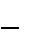 - описание обстоятельств, при которых стало известно о случаях совершения  коррупционных нарушений другими работниками, контрагентами, иными лицами, дата, место, время, другие условия; - подробные сведения о возможных (совершенных) коррупционных правонарушениях;- все известные сведения о физическом (юридическом) лице, склоняющем к коррупционному правонарушению; - способ и обстоятельства склонения к коррупционному правонарушению (подкуп, угроза, обман и т.д.), а также информация об отказе (согласии) принять предложение лица о совершении коррупционного правонарушения.3.7. Уведомление регистрируется в журнале регистрации уведомлений о фактах обращения в целях склонения работников к совершению коррупционных правонарушений или о ставшей известной работнику информации о случаях совершения коррупционных правонарушений работниками, контрагентами организации или иными лицами (далее - Журнал), согласно приложению №3к настоящему порядку, который хранится в месте, защищенном от несанкционированного доступа. Журнал должен быть прошит, пронумерован и заверен печатью и подписью ответственного за профилактику и противодействие коррупционных и иных правонарушений лица.3.8. Отказ в принятии уведомления не допускается.3.9. На уведомлении ставится отметка «уведомление принято» с указанием даты и номера регистрации, фамилии, инициалов и должности лица, зарегистрировавшего уведомление.3.10.Ответственные лица по профилактике и предупреждению коррупционных правонарушений регистрируют обращение в день поступления уведомления в журнал, копия письменного уведомления с отметкой о регистрации передается работнику, подготовившему письменное уведомление.4. Порядок рассмотрения уведомлений4.1. Уведомление должно быть рассмотрено работодателем в течение одного рабочего дня (за исключением выходных и нерабочих праздничных дней) со дня его поступления.4.2. Не допускается передача уведомления для рассмотрения нижестоящим в порядке подчинения представителям работодателя.4.3. По результатам рассмотрения уведомления работодатель принимает одно из следующих решений:- оставление уведомления без рассмотрения;-  оставление уведомления без рассмотрения в связи с его анонимностью;- оставление уведомления без рассмотрения в случае, если в нем содержатся сведения, по которым ранее в установленном порядке проводилась проверка и в ходе которой они не нашли своего объективного подтверждения;- назначение в установленном порядке проверки изложенных в уведомлении сведений;- передача уведомления в органы, наделенные полномочиями, в случае если в нем содержатся сведения, имеющие признаки преступления;- передача уведомления в вышестоящий орган в случае, если рассмотрение уведомления по существу выходит за пределы должностных полномочий руководителя учреждения.4.4. Проверка информации, содержащейся в уведомлении, проводится лицами, ответственными за профилактику коррупционных проявлений совместно с комиссией по противодействию коррупции (далее – Комиссия).4.5. Проверка информации, содержащейся в уведомлении, проводится в течение 10 рабочих дней со дня вынесения решения о проведении проверки.5.6. На основании служебной записки лица, ответственного за профилактику коррупционных проявлений или заместителя председателя Комиссии срок проведения проверки может быть продлен работодателем, не более чем на 5 рабочих дней. Дальнейшее продление срока проверки не допускается.4.7. В ходе проведения проверки от уведомителя могут быть истребованы объяснения по существу уведомления и иные материалы, имеющие отношение к уведомлению.4.8. В ходе проведения проверки должны быть установлены причины и условия, которые способствовали обращению лица к работнику, контрагенту и иным лицам учреждения с целью склонения его к совершению коррупционных правонарушений, а также действия (бездействие) уведомителя по рассматриваемому вопросу.4.9. Результаты проверки направляются работодателю в течение трех рабочихдней со дня заседания комиссии, полностью или в виде выписок – уведомителю, атакже по решению комиссии – иным заинтересованным лицам. Результаты проверки оформляются в виде протокола, которое содержит выводы и предложения по рассматриваемому вопросу.4.10. Работодатель обязан рассмотреть протокол комиссии и вправе учесть в пределах своей компетенции, содержащиеся в нем рекомендации при принятии решения. О рассмотрении рекомендаций комиссии и принятом решении работодатель в письменной форме уведомляет комиссию в течение 10 рабочих дней со дня поступления к нему протокола заседания комиссии.4.11. По результатам проведенной проверки работодатель принимает одно из следующих решений:• передача уведомления и материалов его проверки в органы прокуратуры в порядке, установленном законодательством Российской Федерации;• окончание проведения проверки в случае, если указанные в уведомлении сведения не нашли своего объективного подтверждения, и передаче материалов проверки лицам, ответственным за профилактику коррупционных проявлений.4.12. Выписка из протокола заседания комиссии, заверенная подписью  секретаря комиссии и печатью учреждения, вручается уведомителю, под роспись или направляется заказным письмом с уведомлением по указанному им в уведомлении адресу не позднее трех рабочих дней с момента проведения заседания комиссии.4.13. Материалы проверок хранятся у лиц, ответственных за профилактику коррупционных проявлений, в предусмотренном номенклатурой деле в течение трех лет.4.14. Организационно-техническое и документационное обеспечение деятельности  комиссии, а также информирование членов комиссии о вопросах, включенных в повестку дня, о дате, времени и месте проведения заседания, ознакомление членов комиссии с материалами, представленными для обсуждения на заседании комиссии, осуществляются лицами, ответственными за профилактику коррупционных проявлений.Приложение №1 к  Порядкупроцедуры информирования работниками работодателя о случаях склонения их к совершению коррупционных нарушений или о ставшей известной работнику информации о случаях совершения коррупционных правонарушений другими работниками, контрагентами организации или иными лицами и порядка рассмотрения таких сообщений в ГКУ АО «Центр социальной поддержки населения Харабалинского района»__________________________________________________(наименование должности непосредственного начальника)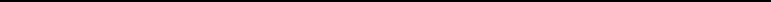 (Ф.И.О. непосредственного начальника)(наименование должности работника)(структурное подразделение)(Ф.И.О. работника)________________________________Уведомление о факте обращения в целях склонения работника к совершению коррупционных правонарушенийСообщаю1. ___________________________________________________________________________________(описание обстоятельств, при которых стало известно о случаях обращения к работнику в связи с исполнением им должностных обязанностей______________________________________________________________________________________________________каких-либо лиц в целях склонения его к совершению коррупционных правонарушений дата, место, время, другие условия)2.___________________________________________________________________________________(подробные сведения о коррупционных правонарушениях, которые должен был бы совершить работник по просьбе обратившихся лиц)3. ____________________________________________________________________________________________________(все известные сведения о физическом (юридическом) лице, склоняющем к коррупционному правонарушению)4. ____________________________________________________________________________________________________(способ и обстоятельства склонения к коррупционному правонарушению (подкуп, угроза, обман и т.д.),______________________________________________________________________________________________________а также информация об отказе (согласии) принять предложение лица о совершении коррупционного правонарушения)______________________________________________________________________________________________________                                                  (дата, подпись, инициалы и фамилия)Уведомление принято:______________________________	_______________________________________(Подпись лица принявшего уведомление)	(Ф.И.О., должность лица, принявшего уведомление) Входящий № по журналу _________ от «___»______________20____г.Приложение №2 к  Порядкупроцедуры информирования работниками работодателя о случаях склонения их к совершению коррупционных нарушений или о ставшей известной работнику информации о случаях совершения коррупционных правонарушений другими работниками, контрагентами организации или иными лицами и порядка рассмотрения таких сообщений в ГКУ АО «Центр социальной поддержки населения Харабалинского района»                                                                                                       (наименование должности непосредственного начальника)(Ф.И.О. непосредственного начальника)(наименование должности работника)(структурное подразделение)(Ф.И.О. работника)(контактный телефон)Уведомление о случаях совершения коррупционныхнарушений другими работниками, контрагентами,иными лицамиСообщаю, что:1. ______________________________________________________________________________________(описание обстоятельств, при которых стало известно о случаях совершения коррупционных нарушений другими работниками, контрагентами, иными лицами)______________________________________________________________________________________________________(дата, место, время, другие условия)2. ____________________________________________________________________________________________________(подробные сведения о возможных (совершенных) коррупционных правонарушениях)3. ____________________________________________________________________________________________________(все известные сведения о физическом (юридическом) лице, склоняющем к коррупционному правонарушению)4. ____________________________________________________________________________________________________(способ и обстоятельства склонения к коррупционному правонарушению (подкуп, угроза, обман и т.д.), а также информация об отказе (согласии) принять предложение лица о совершении  коррупционного правонарушения)_____________________________________________________________________________________________________(дата, подпись, инициалы и фамилия)Уведомление принято:______________________________	_______________________________________(Подпись лица принявшего уведомление)	(Ф.И.О., должность лица, принявшего уведомление)Входящий № по журналу _________ от ___»______________20____г.Приложение № 3 к  Порядку процедуры информирования работниками работодателя о случаях склонения их к совершению коррупционных нарушений или о ставшей известной работнику информации о случаях совершения коррупционных правонарушений другими работниками, контрагентами организации или иными лицами и порядка рассмотрения таких сообщений в ГКУ АО «Центр социальной поддержки населения Харабалинского района»Журнал регистрации уведомлений работником работодателя о  случаях склонения их к совершению коррупционных нарушений или о ставшей известной работнику информации о случаях совершения коррупционных правонарушений другими работниками, контрагентами организации или иными лицамиНачат «______»____________20_____г. Окончен «_____» ___________20____г.На _____листахПриложение № 6 к Антикоррупционной политике ГКУ АО «Центр социальной поддержки населения Харабалинского района» Стандартная антикоррупционная оговоркаПри наличии коррупционных рисков и факторов в договоры, связанные с хозяйственной деятельностью ГКУ АО «Центр социальной поддержки населения Харабалинского района» (далее-договор), может включаться стандартная антикоррупционная оговорка, содержащая следующие положения.1. Стороны договора, их аффилированные (взаимосвязанные) лица, работники и посредники не вправе ни прямо, ни косвенно предлагать и выплачивать денежные средства и иные ценности сотрудникам и представителям другой стороны с целью оказания влияния на их действия и решения по договору или получения иных неправомерных преимуществ в связи с его исполнением.2. Для исполнения договора не допускается осуществлять действия, квалифицируемые как дача/получение взятки, коммерческий подкуп, злоупотребление должностным положением, а также действия, нарушающие требования законодательства о противодействии легализации (отмыванию) доходов, полученных преступным путём, и иные коррупционные нарушения – как в отношениях между сторонами договора, так и в отношениях с третьими лицами и государственными органами.3. В случае возникновения у стороны договора реальных оснований полагать о возможном нарушении данных требований она должна письменно уведомить об этом другую сторону вплоть до постановки вопроса о приостановлении исполнения договорных обязательств до разрешения сложившейся ситуации.4. В случае выявления риска коррупционного нарушения по договору соответствующая сторона должна в течение 10 дней с момента получения уведомления сообщить другой стороне о принятых мерах по исключению этих рисков с приложением соответствующих подтверждений.5. В случае выявления коррупционного нарушения, допущенного в связи с исполнением договора пострадавшая сторона вправе в одностороннем порядке полностью или в соответствующей части отказаться от исполнения договора, что влечёт его автоматическое полное или частичное расторжение с момента получения другой стороной уведомления об этом.Пострадавшая сторона также вправе требовать возмещения в полном объёме всех причинённых ей убытков (реального ущерба и упущенной выгоды), вызванных односторонним расторжением договора по вине другой стороны.№ п/пРегистрационный номер обращения, заявления, уведомленияДата поступления обращения, заявления, уведомленияФ.И.О. и должность заявителяКраткое содержание обращения, заявления, уведомленияФ.И.О. должностного лица, принявшего обращение, заявление, уведомление, подпись, дата№ п/пДата, времяСведения о работнике подавшемСведения о работнике подавшемСведения о работнике подавшемКраткоеДолжностное лицо,Должностное лицо,Результаты проверкиОсобыепринятияуведомлениесодержаниепринявшеепринявшее(подтвердились фактыотметкиуведомленияуведомленияуведомлениеуведомлениеили нет)Ф.И.ОПолноеКонтактныйФ.И.Одолжностьнаименованиеномердолжностителефона(при наличии)12345678910